Урок 6
Художник-график. Знакомство с разными 
художественными материалами
(гуашью, пастелью, тушью, карандашом)Педагогические задачи: способствовать формированию представления о графике и ее видах, художнике-графике, об основных направлениях: вертикально, горизонтально, наклонно; содействовать развитию умения создавать графические иллюстрации, передавать настроение в творческой работе с помощью цвета, композиции, объема.Основное содержание темы, термины и понятия.Виды художественной деятельности. Восприятие произведений искусства. Рисунок. Живопись. Рисунок. Линия – основа языка рисунка. Многообразие линий. Азбука искусства. Форма. Графика. Художник-график. Основные направления: вертикально, горизонтально, наклонно. Передача в рисунке своих наблюдений. Передача настроения в творческой работе с помощью цвета, композиции, объема. Примерная тема композиций: «Заглавная буква». Выбор и применение выразительных средств для реализации собственного замысла в рисунке.Универсальные учебные действия (метапредметные):•  познавательные: общеучебные – осознанное и произвольное речевое высказывание в устной форме; понимание назначения условных обозначений и свободное ориентирование в них; умение пользоваться знаками, символами, приведенными в учебнике, тетради; формулирование ответов на вопросы учителя; выполнение работы согласно памятке и правил  работы  на  уроке ИЗО и обращения с художественными материалами; постановка и решение проблем – самостоятельное создание способов решения проблем (волшебный паучок, который сплел паутину; первая буква имени);•  регулятивные: осознавать ответственность за выполнение практической работы; принимать учебную задачу; адекватно воспринимать оценку учителя или товарища, содержащую оценочный характер ответа и отзыва о готовом рисунке;•  коммуникативные: активно вступать в коллективное учебное сотрудничество.Личностные: проявляют самостоятельность в поиске решения различных изобразительных задач.Тип урока: комбинированный/решение учебной задачи.Образовательные ресурсы.Зрительный ряд: графические рисунки. Мультимедийная презентация.Сценарий урокаI. Организационный момент.Рисование не просто увлечение,Это навыками овладение.Мы учимся фантазировать, воображать,Затем на бумаге изображать.II. Актуализация знаний.– Какие художественные материалы вы уже знаете?– Вспомните, что такое гуашь?– Что такое карандаш? (Карандаш – инструмент в виде стержня, изготавливаемого из пишущего материала (угля, графита, сухих красок и т. п.), применяемый для письма, рисования, черчения. Часто в целях удобства пишущий стержень карандаша вставляется в специальную оправу. Карандаши принято делить на простые и цветные.)III. Изучение нового материала.– Мы продолжаем знакомство с художественными материалами.– Пастель (от лат. pasta – тесто) – группа художественных материалов, применяемых в графике и живописи (согласно современной музейной классификации работа пастелью на бумаге относится к графике). Чаще всего выпускается в виде мелков или карандашей без оправы, имеющих форму круглых брусков или брусков с квадратным сечением. (Показывает пастель.)– Тушь черная (нем. Tusche) – краска, приготовленная из сажи. Тушь бывает жидкая, концентрированная и сухая в виде палочек или плиток. Черная тушь высокого качества имеет густой черный цвет, легко сходит с пера. Тушь наиболее широко применяется для рисования, особенно при создании комиксов и карикатур.– Сегодня многие художники-анималисты рисуют свои работы в графике. Графика – происходит от греческого слова «grapho» – «пишу», скребу, процарапываю. К графике прежде всего относятся те произведения, в которых изображения создаются при помощи линии, оставляемой соответствующим инструментом – карандашом, пером, резцом и т. д. Рисунок может выполняться на листе бумаги, на медной или деревянной доске, на линолеуме, с которых изображения-оригиналы, сделанные художниками, потом оттискиваются на бумажные листы. Особенно часто нам приходится сталкиваться с так называемой печатной графикой. Замечательное свойство печатной графики – ее массовость. В типографии можно сделать сколько угодно много печатных оттисков. Произведения графического искусства мы видим не только на выставках – мы постоянно сталкиваемся с ними в жизни. С самого раннего детства мы радуемся книгам: их обложкам, красочным рисункам – иллюстрациям. Рисунки художников в книгах – это книжная графика. Если рисунок или гравюра не иллюстрация, а самостоятельное произведение – это станковая графика. А есть еще прикладная графика. Это и поздравительные открытки, марки, плакаты, театральные афиши, календари и более простые вещи, на которые многие из вас, может быть, никогда не обращали внимания, – этикетки на всевозможных коробках, пакетах. Их тоже рисовали художники. Все это и есть прикладная (промышленная) графика.– Перед вами графические рисунки, сделанные известными художниками. (Показ слайдов. Мультимедийная презентация.)Сегодня вы сами попробуете сделать графический рисунок. Физкультминутка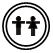 А – начало алфавита,Тем она и знаменита.А узнать ее легко:Ноги ставит широко.Дети стоят, широко расставив ноги. На каждый счет руки поочередно: на пояс, на плечи, вверх, два хлопка, на плечи, на пояс, вниз – два хлопка.IV. Творческая практическая деятельность.– Каждому предстоит выполнить творческое задание: нарисуйте первую букву своего имени, украсьте ее. Буква должна отражать ваш характер; затем нарисуйте волшебную паутину, которую сплел паучок.Выполнение графических иллюстраций «Заглавная буква имени»: рисование первой буквы своего имени и раскрашивание ее.V. Итог урока. Рефлексия.Анализ выполненных работ. Ребята показывают выполненные иллюстрации.– Чем мы с вами сегодня занимались на уроке?– Что нового вы узнали?– Что такое графика? Чем делается графическое изображение?– Чем и на чем можно выполнять графическое изображение?